ILUSTRE AYUNTAMIENTO DE LA VILLA DE AGÜIMES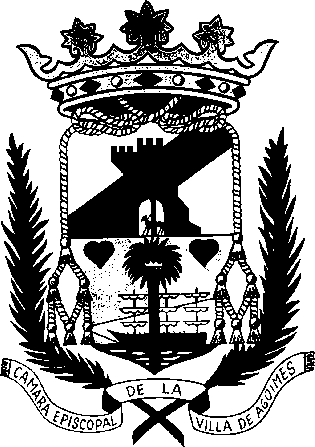 C/. Dr. Joaquín Artiles, nº. 1	Tlfns.: (928) 78 99 80 – Fax: (928) 78 36 63 CP: 35260 – Agüimes (Gran Canaria)		CIF: P-3500200 E – Nº. Registro: 01350022Provincia de Las Palmas	http://www.aguimes.esCONVOCATORIA PLENO DEL AYUNTAMIENTOPor la presente convoco a Ud a la sesión Ordinaria que convocará el PLENO, el día 31 de julio de 2023 a las 20:00, para tratar los asuntos incluidos en el orden del día que figuran a continuación; esperando su exacta y puntual asistencia; y si por causa justificada no pudiere hacerlo, deberá comunicarlo a esta Alcaldía con la antelación necesaria. Previniéndole que, a partir de esta fecha, tendrá a su disposición en la Secretaría del Ayuntamiento los expedientes y cuantos antecedentes se relacionan con los asuntos incluidos en el citado orden del día, al objeto de que pueda conocerlos antes de deliberar.Se servirá acusar recibo en debida forma de la presente ConvocatoriaORDEN DEL DÍASECRETARIA GENERAL.Número: 2023/10326A. Lectura y aprobación, si procede, de los borradores de actas de las sesiones anteriores.-SECRETARIA GENERAL.Número: 2023/9763Q. Dación de cuenta al Pleno, miembros órganos colegiados.-AREA DE DESARROLLO LOCAL.Número: 2023/7209S. Plan Estratégico de Empleo y Desarrollo Local.-SECRETARIA GENERAL.Número: 2023/10283Y. Nombramiento de representante en el Consejo Insular de Aguas de Gran Canaria.-INTERVENCIóN.Número: 2023/10621E. Modificación presupuestos nº 21/2023.-INTERVENCIóN.Número: 2023/6509M. Reconocimiento extrajudicial 2/2023.-SECRETARIA GENERAL.Número: 2023/10279W. Moción Grupo Mixto (CC) - Creación de varios parques para mascotas con circuitos caninos agility.-SECRETARIA GENERAL.Número: 2023/10186R. Moción Grupo Mixto (CC) - Instar al Gobierno de CanariasILUSTRE AYUNTAMIENTO DE LA VILLA DE AGÜIMESC/. Dr. Joaquín Artiles, nº. 1	Tlfns.: (928) 78 99 80 – Fax: (928) 78 36 63 CP: 35260 – Agüimes (Gran Canaria)		CIF: P-3500200 E – Nº. Registro: 01350022Provincia de Las Palmas	http://www.aguimes.espara ampliar y dotar los Centros de Salud.-SECRETARIA GENERAL.Número: 2023/10187W. Moción Grupo Mixto (CC) - Reducción del tipo mínimo del IBI y bonificación de la tasa de basura y agua.-10.- Dación de cuenta Decretos de la Alcaldía, actas de la Junta de Gobierno Local y actas de la Junta General de la Mancomunidad.-11.- Asuntos de la presidencia.- 12.- Ruegos y preguntas.-Firmado electrónicamente, por delegación: Decreto de Alcaldía 2023/2870MARÍA SUÁREZ VERA, Fecha:26/07/2023, Hora:13:20:19Firmado electrónicamente ANTONIO PATIÑO LOPEZ, Fecha: 26/07/2023, Hora: 13:22:00Referencia:2023/00010326AProcedimiento:Expediente de sesiones de Ayuntamiento PlenoSECRETARIA (MHG)SECRETARIA (MHG)